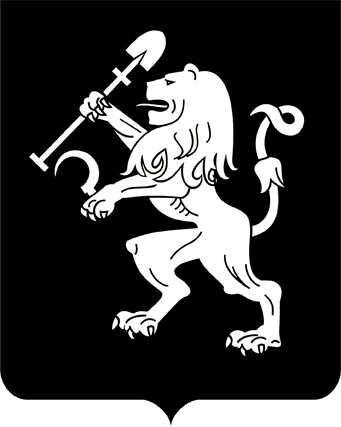 АДМИНИСТРАЦИЯ ГОРОДА КРАСНОЯРСКАПОСТАНОВЛЕНИЕО внесении изменений в постановление администрации города от 27.03.2014 № 168В целях совершенствования деятельности органов администрации города, руководствуясь ст. 41, 58, 59 Устава города Красноярска, ПОСТАНОВЛЯЮ:1. Внести в постановление администрации города от 27.03.2014                № 168 «Об осуществлении капитальных вложений в объекты муниципальной собственности» следующие изменения:1) в приложении 1 к постановлению: подпункт 2 пункта 8 изложить в следующей редакции:«2) перечень рекомендуемых для включения в АИП города объектов, по которым планируется предоставление субсидий, согласованный заместителем Главы города, координирующим соответствующую                    отрасль (при формировании АИП города), по форме согласно приложению 1 к настоящему Порядку с учетом приоритетов финансирования;»;пункт 13 после слов «получения заявки формирует» дополнить словом «общий»;дополнить пунктом 16.1 следующего содержания:«16.1. С учетом согласованного Главой города перечня объектов органы, координирующие деятельность заявителя инвестиционного проекта, направляют в департамент градостроительства администрации города предложения для обеспечения финансированием объекта АИП города в разрезе статей экономической классификации (при формировании АИП города) согласно приложению 1а к настоящему Порядку.»;приложение 1 к Порядку принятия решений о предоставлении бюджетных ассигнований муниципальным бюджетным и муниципальным автономным учреждениям, муниципальным унитарным предприятиям в виде субсидий на капитальные вложения в объекты капитального строительства муниципальной собственности или приобретение объектов недвижимого имущества в муниципальную собственность изложить в редакции согласно приложению 1 к настоящему постановлению;дополнить приложением 1а к Порядку принятия решений о предоставлении бюджетных ассигнований муниципальным бюджетным и муниципальным автономным учреждениям, муниципальным унитарным предприятиям в виде субсидий на капитальные вложения в объекты               капитального строительства муниципальной собственности или приобретение объектов недвижимого имущества в муниципальную собственность в редакции согласно приложению 2 к настоящему постанов-лению;приложение 4 к Порядку принятия решений о предоставлении бюджетных ассигнований муниципальным бюджетным и муници-пальным автономным учреждениям, муниципальным унитарным                  предприятиям в виде субсидий на капитальные вложения в объекты               капитального строительства муниципальной собственности или приобретение объектов недвижимого имущества в муниципальную собственность изложить в редакции согласно приложению 3 к настоящему            постановлению;2) в приложении 2 к постановлению:подпункт 2 пункта 4.1 изложить в следующей редакции:«2) перечень рекомендуемых для включения в АИП города объектов, по которым планируется предоставление бюджетных инвестиций, согласованный заместителем Главы города, координирующим соот-ветствующую отрасль (при формировании АИП города), по форме              согласно приложению 1 к настоящему Порядку с учетом приоритетов финансирования.»;подпункт 2 пункта 6 изложить в следующей редакции:«2) перечень рекомендуемых для включения в АИП города объектов, по которым планируется предоставление бюджетных инвестиций, согласованный заместителем Главы города, координирующим соот-ветствующую отрасль (при формировании АИП города), по форме             согласно приложению 1 к настоящему Порядку с учетом приоритетов финансирования;»;пункт 9 после слов «бюджетных инвестиций» дополнить словами «(далее – перечень объектов)»;в пункте 10 слова «общий перечень рекомендуемых для включения в АИП города объектов» заменить словами «перечень объектов»;дополнить пунктом 12.1 следующего содержания:«12.1. С учетом согласованного Главой города перечня объектов отраслевые органы направляют в департамент градостроительства               администрации города предложения для обеспечения финансированием объекта АИП города в разрезе статей экономической классификации (при формировании АИП города) согласно приложению 1а к настоящему Порядку.»;приложение 1 к Порядку принятия решений о подготовке и реализации бюджетных инвестиций в объекты муниципальной собственности изложить в редакции согласно приложению 4 к настоящему поста-новлению;дополнить приложением 1а к Порядку принятия решений о подготовке и реализации бюджетных инвестиций в объекты муниципальной собственности в редакции согласно приложению 5 к настоящему поста-новлению;приложение 4 к Порядку принятия решений о подготовке и реализации бюджетных инвестиций в объекты муниципальной собственности изложить в редакции согласно приложению 6 к настоящему поста-новлению;3) в приложении 3 к постановлению:пункт 3 после слов «бюджетных инвестиций» дополнить словами «(далее – перечень объектов)»; пункт 4 изложить в следующей редакции:«4. После согласования с Главой города перечня объектов департамент градостроительства администрации города на основании                     решений Комиссии, c учетом представленных отраслевыми органами администрации города предложений для обеспечения финансированием объекта АИП в разрезе статей экономической классификации, правовых актов администрации города о реализации бюджетных инвестиций                    в объекты муниципальной собственности, приказов о бюджетных                  ассигнованиях в виде субсидий на капитальные вложения в объекты муниципальной собственности или приобретение объектов недвижимого имущества в муниципальную собственность формирует и направляет в департамент финансов администрации города проект АИП города              с пояснительной запиской, а также выписки из проекта АИП города            отраслевым органам администрации города.»;приложение 1 к Регламенту взаимодействия органов администрации города по включению объектов в адресную инвестиционную                  программу города Красноярска и внесению изменений в утвержденную адресную инвестиционную программу изложить в редакции согласно приложению 7 к настоящему постановлению;4) в приложении 4 к постановлению:пункт 6 изложить в следующей редакции:«6. Рассмотрение перечня рекомендуемых для включения в АИП города объектов на очередной финансовый год и плановый период.»;пункт 16 изложить в следующей редакции:«16. Комиссия рассматривает представленный департаментом        градостроительства администрации города перечень рекомендуемых для включения в АИП города объектов на очередной финансовый год                и плановый период, принимает решение о включении объектов в АИП города в течение пяти дней с даты его получения.»;5) в приложении 6 к постановлению:в пункте 3 слова «бюджетных инвестиций» заменить словами     «капитальных вложений в объекты муниципальной собственности»;в пункте 4 слова «заместителю Главы города – руководителю                 департамента финансов и заместителю Главы города – руководителю департамента экономической политики и инвестиционного развития» заменить словами «в департамент финансов администрации города                   и департамент экономической политики и инвестиционного развития администрации города»;наименование приложения к Порядку взаимодействия главных распорядителей бюджетных средств, органов администрации города Красноярска по контролю за реализацией адресной инвестиционной программы города Красноярска изложить в следующей редакции:  «Отчет об освоении капитальных вложений в объекты муниципальной собственности на 20_ год».2. Настоящее постановление опубликовать в газете «Городские новости» и разместить на официальном сайте администрации города.Глава города                                                                                 С.В. ЕреминПриложение 1к постановлению	администрации городаот ____________ № _________«Приложение 1к Порядку принятия решений о предоставлении бюджетных ассигнований муниципальным бюджетным и муниципальным автономным учреждениям, муниципальным унитарным предприятиям в виде субсидий на капитальные вложения в объекты капитального строительства муниципальной собственности или приобретение объектов недвижимого имущества в муниципальную собственностьПЕРЕЧЕНЬрекомендуемых для включения в АИП города объектов,по которым планируется предоставление субсидий  Тыс. руб.Руководитель органаадминистрации города                                                      Подпись                                                            И.О. Фамилия»Приложение 2к постановлению	администрации городаот ____________ № _________«Приложение 1ак Порядку принятия решений о предоставлении бюджетных ассигнований муниципальным бюджетным и муниципальным автономным учреждениям, муниципальным унитарным предприятиям в виде субсидий на капитальные вложения в объекты капитального строительства муниципальной собственности или приобретение объектов недвижимого имущества в муниципальную собственностьПРЕДЛОЖЕНИЯ для обеспечения финансированием объекта АИП города в разрезе статей экономической классификации    Тыс. руб.Руководитель органаадминистрации города                                                      Подпись                                                            И.О. Фамилия»Приложение 3к постановлению	администрации городаот ____________ № _________«Приложение 4к Порядку принятия решений о предоставлении бюджетных ассигнований муниципальным бюджетным и муниципальным автономным учреждениям, муниципальным унитарным предприятиям в виде субсидий на капитальные вложения в объекты капитального строительства муниципальной собственности или приобретение объектов недвижимого имущества в муниципальную собственностьОБЩИЙ ПЕРЕЧЕНЬрекомендуемых для включения в АИП города объектов, по которым планируется предоставление субсидий        Тыс. руб.Руководитель департамента градостроительстваадминистрации города                                                      Подпись                                                            И.О. Фамилия»Приложение 4к постановлению	администрации городаот ____________ № _________«Приложение 1к Порядку принятия решений о подготовке и реализации бюджетных инвестиций в объекты муниципальной собственностиПЕРЕЧЕНЬрекомендуемых для включения в АИП города объектов,по которым планируется предоставление бюджетных инвестицийТыс. руб.Руководитель органаадминистрации города                                                      Подпись                                                            И.О. Фамилия»Приложение 5к постановлению	администрации городаот ____________ № _________«Приложение 1ак Порядку принятия решений о подготовке и реализации бюджетных инвестиций в объекты муниципальной собственностиПРЕДЛОЖЕНИЯ для обеспечения финансированием объекта АИПгорода в разрезе статей экономической классификации             Тыс. руб.Руководитель органаадминистрации города                                                      Подпись                                                            И.О. Фамилия»Приложение 6к постановлению	администрации городаот ____________ № _________«Приложение 4к Порядку принятия решений о подготовке и реализации бюджетных инвестиций в объекты муниципальной собственностиОБЩИЙ ПЕРЕЧЕНЬрекомендуемых для включения в АИП города объектов,по которым планируется предоставление бюджетных инвестицийТыс. руб.Руководитель департамента градостроительстваадминистрации города                                                      Подпись                                                            И.О. Фамилия»Приложение 7к постановлению	администрации городаот ____________ № _________«Приложение 1 к Регламенту взаимодействия органов администрации города по включению объектов в адресную инвестиционную программу города  Красноярска и внесению изменений в утвержденную адресную инвестиционную программуОБЩИЙ ПЕРЕЧЕНЬрекомендуемых для включения в АИП города объектовза счет субсидий и бюджетных инвестицийТыс. руб.Руководитель департамента градостроительстваадминистрации города                                                      Подпись                                                            И.О. Фамилия»30.07.2020№ 584№п/пНаименование
направления,
объектаСроки реализации 
(срок ввода)МощностьНаличие ПСД/ заключения государственной экспертизы (планируемый срок получения)Остаток сметной стоимости объекта на начало текущего года/ расчетная стоимость объектаБюд- жет теку-щего годаОчередной годОчередной годОчередной годОчередной годОчередной годПервый год планового периодаПервый год планового периодаПервый год планового периодаПервый год планового периодаПервый год планового периодаВторой год планового периодаВторой год планового периодаВторой год планового периодаПримечание
(обоснование 
безотлагательности 
 и приоритетности расходов)№п/пНаименование
направления,
объектаСроки реализации 
(срок ввода)МощностьНаличие ПСД/ заключения государственной экспертизы (планируемый срок получения)Остаток сметной стоимости объекта на начало текущего года/ расчетная стоимость объектаБюд- жет теку-щего годапотреб-ность на оче-редной год, всегов том числе:в том числе:в том числе:в том числе:потребность на первый год планового периода, всегов том числе:в том числе:в том числе:в том числе:потребность на второй год планового периода за счет средств бюджета города, всегов том числе:в том числе:Примечание
(обоснование 
безотлагательности 
 и приоритетности расходов)№п/пНаименование
направления,
объектаСроки реализации 
(срок ввода)МощностьНаличие ПСД/ заключения государственной экспертизы (планируемый срок получения)Остаток сметной стоимости объекта на начало текущего года/ расчетная стоимость объектаБюд- жет теку-щего годапотреб-ность на оче-редной год, всегосредства бюджета го-родав том числе:в том числе:средства вышестоящих бюджетов (утверж-дено в бюджете города)потребность на первый год планового периода, всегосредства бюджета городав том числе:в том числе:средства вышестоящих бюджетов (утверждено в бюджете города)потребность на второй год планового периода за счет средств бюджета города, всегов том числе:в том числе:Примечание
(обоснование 
безотлагательности 
 и приоритетности расходов)№п/пНаименование
направления,
объектаСроки реализации 
(срок ввода)МощностьНаличие ПСД/ заключения государственной экспертизы (планируемый срок получения)Остаток сметной стоимости объекта на начало текущего года/ расчетная стоимость объектаБюд- жет теку-щего годапотреб-ность на оче-редной год, всегосредства бюджета го-родапринятые
обязательствадополнительная потребностьсредства вышестоящих бюджетов (утверж-дено в бюджете города)потребность на первый год планового периода, всегосредства бюджета городапринятые обязательствадополнительная потребностьсредства вышестоящих бюджетов (утверждено в бюджете города)потребность на второй год планового периода за счет средств бюджета города, всегопринятые обязательствадополнительная потребностьПримечание
(обоснование 
безотлагательности 
 и приоритетности расходов)12345678 = 9 + 129 = 10 + 1110111213 = 14 + 1714 = 15 + 1615161718 = 19 + 201920211АИП всего:2Наименование направления расходования средств в соответствии с наи-менованием кода раздела и подраздела классификации расходов3в том числе ранжирование 
по приоритетности:I приоритетI приоритетI приоритетI приоритетI приоритетI приоритетI приоритетI приоритетI приоритетI приоритетI приоритетI приоритетI приоритетI приоритетI приоритетI приоритетI приоритетI приоритетI приоритетI приоритетI приоритет4ОбъектII приоритетII приоритетII приоритетII приоритетII приоритетII приоритетII приоритетII приоритетII приоритетII приоритетII приоритетII приоритетII приоритетII приоритетII приоритетII приоритетII приоритетII приоритетII приоритетII приоритетII приоритет5ОбъектIII приоритетIII приоритетIII приоритетIII приоритетIII приоритетIII приоритетIII приоритетIII приоритетIII приоритетIII приоритетIII приоритетIII приоритетIII приоритетIII приоритетIII приоритетIII приоритетIII приоритетIII приоритетIII приоритетIII приоритетIII приоритет6Объект№ п/пНаименование отрасли, ГРБС, программы, подпрограммы, объектаКод бюджетной классификацииИнвестиции на очередной годИнвестиции на очередной годИнвестиции на очередной годИнвестиции на очередной годИнвестиции на первый год планового периодаИнвестиции на первый год планового периодаИнвестиции на первый год планового периодаИнвестиции на первый год планового периодаИнвестиции на второй год планового периодаИнвестиции на второй год планового периодаИнвестиции на второй год планового периодаИнвестиции на второй год планового периодаПримечание№ п/пНаименование отрасли, ГРБС, программы, подпрограммы, объектаКод бюджетной классификациивсегов том числе:в том числе:в том числе:всегов том числе:в том числе:в том числе:всегов том числе:в том числе:в том числе:Примечание№ п/пНаименование отрасли, ГРБС, программы, подпрограммы, объектаКод бюджетной классификациивсегодоходные источники бюджета городасредства вышестоящего бюджета (федеральный бюджет)средства вышестоящего бюджета (краевой бюджет)всегодоходные источники бюджета городасредства вышестоящего бюджета (федеральный бюджет)средства вышестоящего бюджета (краевой бюджет)всегодоходные источники бюджета городасредства вышестоящего бюджета (федеральный бюджет)средства вышестоящего бюджета (краевой бюджет)Примечание12345678910111213141516171819201ОтрасльОтрасльОтрасльОтрасльОтрасльОтрасль2ИтогоИтогоИтогоИтогоИтогоИтого3Муниципальная программаМуниципальная программаМуниципальная программаМуниципальная программаМуниципальная программаМуниципальная программа4ПодпрограммаПодпрограммаПодпрограммаПодпрограммаПодпрограммаПодпрограмма5Объект№п/пНаименование
направления,
объектаСроки реализации 
(срок ввода)МощностьНаличие ПСД/ 
заключения государственной экспертизы (планируемый срок получения)Остаток сметной стоимости объекта на начало текущего года/ расчетная стоимость объектаБюджет текущего годаОчередной годОчередной годОчередной годОчередной годОчередной годПервый год планового периодаПервый год планового периодаПервый год планового периодаПервый год планового периодаПервый год планового периодаВторой год планового периодаВторой год планового периодаВторой год планового периодаПримечание
(обоснование 
безотлагательности 
 и приоритетности расходов)№п/пНаименование
направления,
объектаСроки реализации 
(срок ввода)МощностьНаличие ПСД/ 
заключения государственной экспертизы (планируемый срок получения)Остаток сметной стоимости объекта на начало текущего года/ расчетная стоимость объектаБюджет текущего годапотреб-ность на оче-редной год, всегов том числе:в том числе:в том числе:в том числе:потребность на первый год планового периода, всегов том числе:в том числе:в том числе:в том числе:потребность на второй год планового периода за счет средств бюджета города, всегов том числе:в том числе:Примечание
(обоснование 
безотлагательности 
 и приоритетности расходов)№п/пНаименование
направления,
объектаСроки реализации 
(срок ввода)МощностьНаличие ПСД/ 
заключения государственной экспертизы (планируемый срок получения)Остаток сметной стоимости объекта на начало текущего года/ расчетная стоимость объектаБюджет текущего годапотреб-ность на оче-редной год, всегосредства бюджета городав том числе:в том числе:средства вышестоящих бюджетов
(утверждено в бюджете города)потребность на первый год планового периода, всегосредства бюджета городав том числе:в том числе:средства вышестоящих бюджетов
(утверждено в бюджете города)потребность на второй год планового периода за счет средств бюджета города, всегов том числе:в том числе:Примечание
(обоснование 
безотлагательности 
 и приоритетности расходов)№п/пНаименование
направления,
объектаСроки реализации 
(срок ввода)МощностьНаличие ПСД/ 
заключения государственной экспертизы (планируемый срок получения)Остаток сметной стоимости объекта на начало текущего года/ расчетная стоимость объектаБюджет текущего годапотреб-ность на оче-редной год, всегосредства бюджета городапринятые
обязательствадополнительная потребностьсредства вышестоящих бюджетов
(утверждено в бюджете города)потребность на первый год планового периода, всегосредства бюджета городапринятые обязательствадополнительная потребностьсредства вышестоящих бюджетов
(утверждено в бюджете города)потребность на второй год планового периода за счет средств бюджета города, всегопринятые обязательствадопол-ните-льная по-треб-ностьПримечание
(обоснование 
безотлагательности 
 и приоритетности расходов)12345678 = 9 + 129 = 10 + 1110111213 = 14 + 1714 = 15 + 1615161718 = 19 + 201920211АИП всего:2Наименование направления расходования средств в соответствии с наименованием кода раздела и подраздела классификации расходов3в том числе ранжирование 
по приоритетности:I приоритетI приоритетI приоритетI приоритетI приоритетI приоритетI приоритетI приоритетI приоритетI приоритетI приоритетI приоритетI приоритетI приоритетI приоритетI приоритетI приоритетI приоритетI приоритетI приоритетI приоритет4ОбъектII приоритетII приоритетII приоритетII приоритетII приоритетII приоритетII приоритетII приоритетII приоритетII приоритетII приоритетII приоритетII приоритетII приоритетII приоритетII приоритетII приоритетII приоритетII приоритетII приоритетII приоритет5ОбъектIII приоритетIII приоритетIII приоритетIII приоритетIII приоритетIII приоритетIII приоритетIII приоритетIII приоритетIII приоритетIII приоритетIII приоритетIII приоритетIII приоритетIII приоритетIII приоритетIII приоритетIII приоритетIII приоритетIII приоритетIII приоритет6Объект№п/пНаименование
направления,
объектаСроки реализации 
(срок ввода)МощностьНаличие ПСД/ 
заключения государственной экспертизы (планируемый срок получения)Остаток сметной стоимости объекта на начало текущего года/ расчетная стоимость объектаБюджет текущего годаОчередной годОчередной годОчередной годОчередной годОчередной годПервый год планового периодаПервый год планового периодаПервый год планового периодаПервый год планового периодаПервый год планового периодаВторой год планового периодаВторой год планового периодаВторой год планового периодаПримечание
(обоснование 
безотлагатель-ности и приоритетности расходов)№п/пНаименование
направления,
объектаСроки реализации 
(срок ввода)МощностьНаличие ПСД/ 
заключения государственной экспертизы (планируемый срок получения)Остаток сметной стоимости объекта на начало текущего года/ расчетная стоимость объектаБюджет текущего годапотребность на очередной год, всегов том числе:в том числе:в том числе:в том числе:потребность на пер-вый год планового периода, всегов том числе:в том числе:в том числе:в том числе:потребность на второй год планового пери-ода за счет средств бюджета города, всегов том числе:в том числе:Примечание
(обоснование 
безотлагатель-ности и приоритетности расходов)№п/пНаименование
направления,
объектаСроки реализации 
(срок ввода)МощностьНаличие ПСД/ 
заключения государственной экспертизы (планируемый срок получения)Остаток сметной стоимости объекта на начало текущего года/ расчетная стоимость объектаБюджет текущего годапотребность на очередной год, всегосредства бюджета городав том числе:в том числе:средства вышестоящих бюджетов
(утверждено в бюджете города)потребность на пер-вый год планового периода, всегосредства бюджета городав том числе:в том числе:средства вышестоящих бюджетов
(утверждено в бюджете города)потребность на второй год планового пери-ода за счет средств бюджета города, всегов том числе:в том числе:Примечание
(обоснование 
безотлагатель-ности и приоритетности расходов)№п/пНаименование
направления,
объектаСроки реализации 
(срок ввода)МощностьНаличие ПСД/ 
заключения государственной экспертизы (планируемый срок получения)Остаток сметной стоимости объекта на начало текущего года/ расчетная стоимость объектаБюджет текущего годапотребность на очередной год, всегосредства бюджета городапринятые
обязательствадополнительная потребностьсредства вышестоящих бюджетов
(утверждено в бюджете города)потребность на пер-вый год планового периода, всегосредства бюджета городапринятые обязательствадополнительная потребностьсредства вышестоящих бюджетов
(утверждено в бюджете города)потребность на второй год планового пери-ода за счет средств бюджета города, всегопринятые обязательствадополнительная потребностьПримечание
(обоснование 
безотлагатель-ности и приоритетности расходов)12345678 = 9 + 129 = 10 + 1110111213 = 14 + 1714 = 15 + 1615161718 = 19 + 2019202021211АИП всего:2Наименование направления расходования средств в соответствии с наименованием кода раздела и подраздела классификации расходов3в том числе ранжирование по приоритет-ности:I приоритетI приоритетI приоритетI приоритетI приоритетI приоритетI приоритетI приоритетI приоритетI приоритетI приоритетI приоритетI приоритетI приоритетI приоритетI приоритетI приоритетI приоритетI приоритетI приоритетI приоритетI приоритетI приоритет4Объект II приоритетII приоритетII приоритетII приоритетII приоритетII приоритетII приоритетII приоритетII приоритетII приоритетII приоритетII приоритетII приоритетII приоритетII приоритетII приоритетII приоритетII приоритетII приоритетII приоритетII приоритетII приоритетII приоритет5Объект III приоритетIII приоритетIII приоритетIII приоритетIII приоритетIII приоритетIII приоритетIII приоритетIII приоритетIII приоритетIII приоритетIII приоритетIII приоритетIII приоритетIII приоритетIII приоритетIII приоритетIII приоритетIII приоритетIII приоритетIII приоритетIII приоритетIII приоритет6Объект№ п/пНаименование отрасли, ГРБС, программы, подпрограммы, объектаКод бюджетной классификацииКод бюджетной классификацииКод бюджетной классификацииКод бюджетной классификацииКод бюджетной классификацииИнвестиции на очередной годИнвестиции на очередной годИнвестиции на очередной годИнвестиции на очередной годИнвестиции на первый год планового периодаИнвестиции на первый год планового периодаИнвестиции на первый год планового периодаИнвестиции на первый год планового периодаИнвестиции на второй год планового периодаИнвестиции на второй год планового периодаИнвестиции на второй год планового периодаИнвестиции на второй год планового периодаПримечание№ п/пНаименование отрасли, ГРБС, программы, подпрограммы, объектаКод бюджетной классификацииКод бюджетной классификацииКод бюджетной классификацииКод бюджетной классификацииКод бюджетной классификациивсегов том числе:в том числе:в том числе:всегов том числе:в том числе:в том числе:всегов том числе:в том числе:в том числе:Примечание№ п/пНаименование отрасли, ГРБС, программы, подпрограммы, объектаКод бюджетной классификацииКод бюджетной классификацииКод бюджетной классификацииКод бюджетной классификацииКод бюджетной классификациивсегодоходные источники бюджета городасредства вышестоящего бюджета (федеральный бюджет)средства вышестоящего бюджета (краевой бюджет)всегодоходные источники бюджета городасредства вышестоящего бюджета (федеральный бюджет)средства вышестоящего бюджета (краевой бюджет)всегодоходные источники бюджета городасредства вышестоящего бюджета (федеральный бюджет)средства вышестоящего бюджета (краевой бюджет)Примечание12345678910111213141516171819201ОтрасльОтрасльОтрасльОтрасльОтрасльОтрасль2ИтогоИтогоИтогоИтогоИтогоИтого3Муниципальная программаМуниципальная программаМуниципальная программаМуниципальная программаМуниципальная программаМуниципальная программа4ПодпрограммаПодпрограммаПодпрограммаПодпрограммаПодпрограммаПодпрограмма5Объект№п/пНаименование
направления,
объектаСроки реализации 
(срок ввода)МощностьНаличие ПСД/ 
заключения государственной экспертизы (планируемый срок получения)Остаток сметной стоимости объекта на начало текущего года/ расчетная стоимость объектаБюджет текущего годаОчередной годОчередной годОчередной годОчередной годОчередной годПервый год планового периодаПервый год планового периодаПервый год планового периодаПервый год планового периодаПервый год планового периодаВторой год планового периодаВторой год планового периодаВторой год планового периодаПримечание
(обоснование 
безотлагательности 
и приоритетности расходов)№п/пНаименование
направления,
объектаСроки реализации 
(срок ввода)МощностьНаличие ПСД/ 
заключения государственной экспертизы (планируемый срок получения)Остаток сметной стоимости объекта на начало текущего года/ расчетная стоимость объектаБюджет текущего годапотребность на оче-редной год, всегов том числе:в том числе:в том числе:в том числе:потребность на пер-вый год планового периода, всегов том числе:в том числе:в том числе:в том числе:потребность на второй год планового периода за счет средств бюджета города, всегов том числе:в том числе:Примечание
(обоснование 
безотлагательности 
и приоритетности расходов)№п/пНаименование
направления,
объектаСроки реализации 
(срок ввода)МощностьНаличие ПСД/ 
заключения государственной экспертизы (планируемый срок получения)Остаток сметной стоимости объекта на начало текущего года/ расчетная стоимость объектаБюджет текущего годапотребность на оче-редной год, всегосредства бюджета горо-дав том числе:в том числе:средства вышестоящих бюджетов (утверждено в бюджете города)потребность на пер-вый год планового периода, всегосредства бюджета го-родав том числе:в том числе:средства вышестоящих бюджетов
(утверждено в бюджете города)потребность на второй год планового периода за счет средств бюджета города, всегов том числе:в том числе:Примечание
(обоснование 
безотлагательности 
и приоритетности расходов)№п/пНаименование
направления,
объектаСроки реализации 
(срок ввода)МощностьНаличие ПСД/ 
заключения государственной экспертизы (планируемый срок получения)Остаток сметной стоимости объекта на начало текущего года/ расчетная стоимость объектаБюджет текущего годапотребность на оче-редной год, всегосредства бюджета горо-дапринятые
обязательствадополнительная потребностьсредства вышестоящих бюджетов (утверждено в бюджете города)потребность на пер-вый год планового периода, всегосредства бюджета го-родапринятые обязательствадополнительная потребностьсредства вышестоящих бюджетов
(утверждено в бюджете города)потребность на второй год планового периода за счет средств бюджета города, всегопринятые обязательствадополнительная потребностьПримечание
(обоснование 
безотлагательности 
и приоритетности расходов)12345678 = 9 + 129 = 10 + 1110111213 = 14 + 1714 = 15 + 1615161718 = 19 + 201920211АИП всего:2Наименование направления расходования средств в соответствии с наименованием кода раздела и подраздела классификации расходов3в том числе ранжирование 
по приоритетности:I приоритетI приоритетI приоритетI приоритетI приоритетI приоритетI приоритетI приоритетI приоритетI приоритетI приоритетI приоритетI приоритетI приоритетI приоритетI приоритетI приоритетI приоритетI приоритетI приоритетI приоритет4Объект II приоритетII приоритетII приоритетII приоритетII приоритетII приоритетII приоритетII приоритетII приоритетII приоритетII приоритетII приоритетII приоритетII приоритетII приоритетII приоритетII приоритетII приоритетII приоритетII приоритетII приоритет5Объект III приоритетIII приоритетIII приоритетIII приоритетIII приоритетIII приоритетIII приоритетIII приоритетIII приоритетIII приоритетIII приоритетIII приоритетIII приоритетIII приоритетIII приоритетIII приоритетIII приоритетIII приоритетIII приоритетIII приоритетIII приоритет6Объект№п/пНаименование нап-равления, объектаСроки реализации 
(срок ввода)МощностьНаличие ПСД/ 
заключения государственной экспертизы (планируемый срок получения)Остаток сметной стоимости объекта на начало текущего года/ расчетная стоимость объектаБюджет текущего годаОчередной годОчередной годОчередной годОчередной годОчередной годПервый год планового периодаПервый год планового периодаПервый год планового периодаПервый год планового периодаПервый год планового периодаВторой год планового периодаВторой год планового периодаВторой год планового периодаПримечание (обоснование 
безотлагательности 
 и приоритетности расходов)№п/пНаименование нап-равления, объектаСроки реализации 
(срок ввода)МощностьНаличие ПСД/ 
заключения государственной экспертизы (планируемый срок получения)Остаток сметной стоимости объекта на начало текущего года/ расчетная стоимость объектаБюджет текущего годапотребность на оче-редной год, всегов том числе:в том числе:в том числе:в том числе:потребность на пер-вый год планового пе-риода, всегов том числе:в том числе:в том числе:в том числе:потребность на второй год планового периода за счет средств бюджета города, всегов том числе:в том числе:Примечание (обоснование 
безотлагательности 
 и приоритетности расходов)№п/пНаименование нап-равления, объектаСроки реализации 
(срок ввода)МощностьНаличие ПСД/ 
заключения государственной экспертизы (планируемый срок получения)Остаток сметной стоимости объекта на начало текущего года/ расчетная стоимость объектаБюджет текущего годапотребность на оче-редной год, всегосредства бюджета городав том числе:в том числе:средства вышестоящих бюд-жетов (утвержде-но в бюджете города)потребность на пер-вый год планового пе-риода, всегосредства бюджета городав том числе:в том числе:средства вышестоящих бюджетов (утверждено в бюджете города)потребность на второй год планового периода за счет средств бюджета города, всегов том числе:в том числе:Примечание (обоснование 
безотлагательности 
 и приоритетности расходов)№п/пНаименование нап-равления, объектаСроки реализации 
(срок ввода)МощностьНаличие ПСД/ 
заключения государственной экспертизы (планируемый срок получения)Остаток сметной стоимости объекта на начало текущего года/ расчетная стоимость объектаБюджет текущего годапотребность на оче-редной год, всегосредства бюджета городапринятые обязательствадополнительная потребностьсредства вышестоящих бюд-жетов (утвержде-но в бюджете города)потребность на пер-вый год планового пе-риода, всегосредства бюджета городапринятые обязательствадополнительная потребностьсредства вышестоящих бюджетов (утверждено в бюджете города)потребность на второй год планового периода за счет средств бюджета города, всегопринятые обязательствадопол-ните-льная по-треб-ностьПримечание (обоснование 
безотлагательности 
 и приоритетности расходов)12345678 = 9 + 129 = 10 + 1110111213 = 14 + 1714 = 15 + 1615161718 = 19 + 20192021211АИП всего:2Наименование направле-3ния расходования средств в соответствии с наименованием кода раздела и подраздела клас-сификации расходов4в том числе ранжирование 
по приоритетности:I приоритетI приоритетI приоритетI приоритетI приоритетI приоритетI приоритетI приоритетI приоритетI приоритетI приоритетI приоритетI приоритетI приоритетI приоритетI приоритетI приоритетI приоритетI приоритетI приоритетI приоритетI приоритет5Объект II приоритетII приоритетII приоритетII приоритетII приоритетII приоритетII приоритетII приоритетII приоритетII приоритетII приоритетII приоритетII приоритетII приоритетII приоритетII приоритетII приоритетII приоритетII приоритетII приоритетII приоритетII приоритет6Объект III приоритетIII приоритетIII приоритетIII приоритетIII приоритетIII приоритетIII приоритетIII приоритетIII приоритетIII приоритетIII приоритетIII приоритетIII приоритетIII приоритетIII приоритетIII приоритетIII приоритетIII приоритетIII приоритетIII приоритетIII приоритетIII приоритет7Объект